У складу са чланом 63. став 2. и став 3. Закона о јавним набавкама („Службени гласник Републике Србије“, бр. 124/12, 14/15 и 68/15), објављујемо следећи одговор, за јавну набавку – Услуге надзорног органа (инжињера) за реализацију Комерцијалног уговора о пројектовању и извођењу радова на изградњи аутопута Е-763 деоница Сурчин – Обреновац, Број јавне набавке: 13/2017, на питање:ПОЈАШЊЕЊЕ  КОНКУРСНЕ ДОКУМЕНТАЦИЈЕ БРОЈ 6Питање број 1:Шта се подразумева под потврдом о радном искуству? Да ли је то потврда о радном искуству на пословима издата од стране послодавца. С тим да се у CV- у који се доставља види радно искуство.Одговор:Под потврдом о радном искуству, подразумева се потврда о радном искуству на стручним пословима коју издаје и оверава послодавац. Радно искуство у CV-у мора бити усаглашено са наводима у потврди о радном искуству.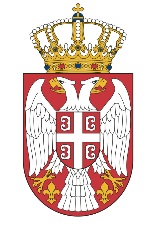 